退役士兵申请补贴所需材料：1.申请表2份（需加盖入伍武装部公章、退役事务局公章、卡号必须是自己本人的，写清楚开户行名称、贴好照片，该签字的地方把字签了）；2.退伍证复印件2份；3.入伍通知书复印件2份（没有可不交）；4.银行卡复印件1份（手写填上开户行支行）；5.身份证复印件1份。应征入伍服兵役高等学校学生国家教育资助申请表Ⅱ说明：1.申请学生通过全国征兵网在线填写、打印本表（手填及复印无效）。2.退役复学是指已先取得高校学籍（或已被高校录取）后再服兵役，退役后返校继续学习。3.退役入学是指学生先服兵役，退役后考入高校学习。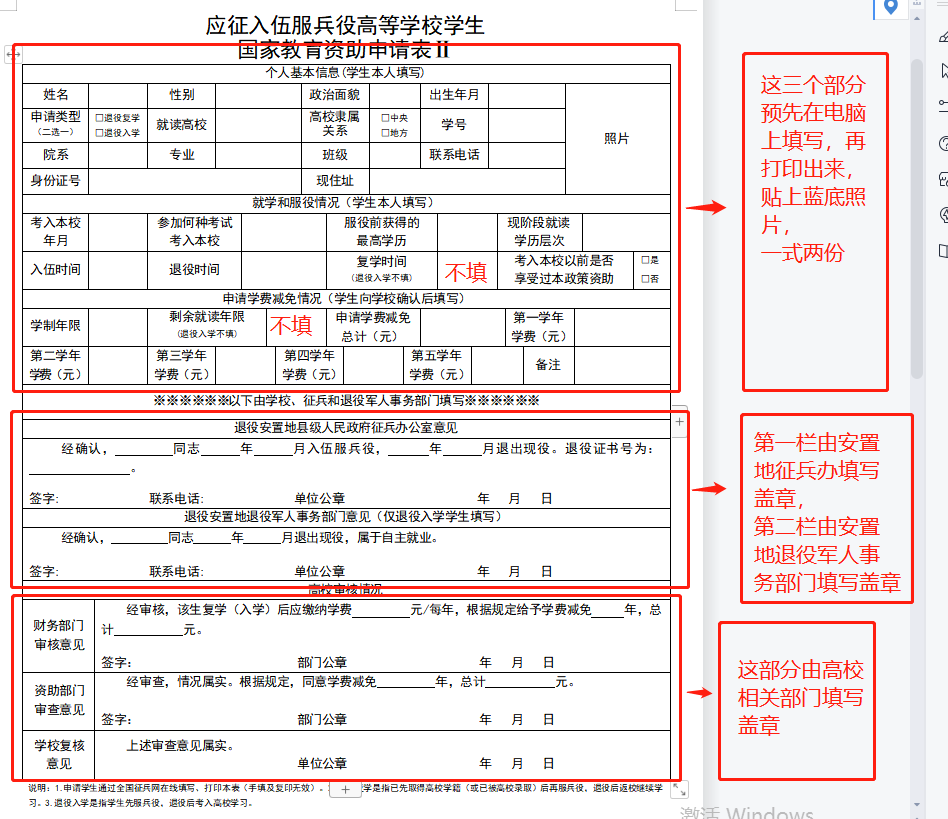 填写模板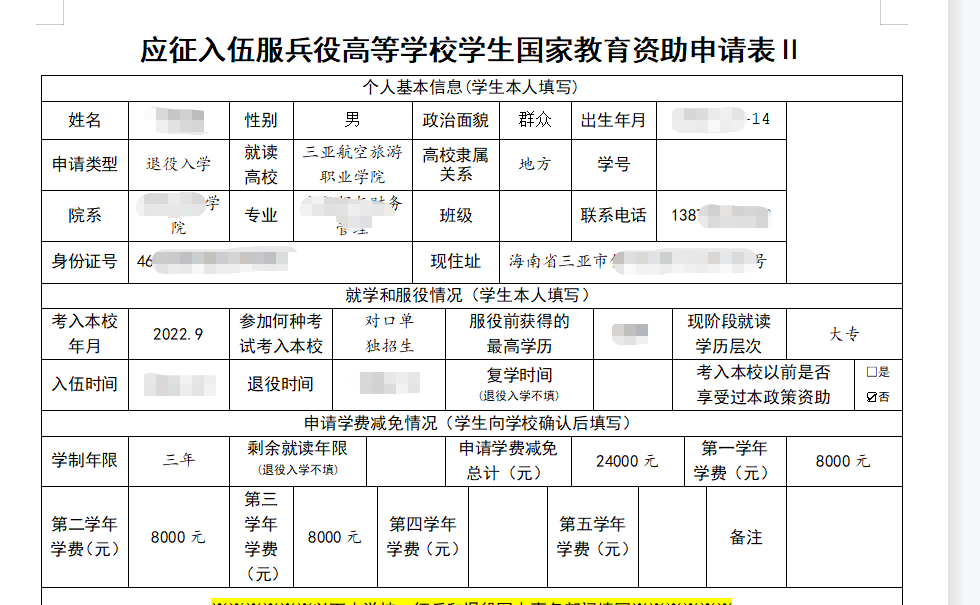 个人基本信息(学生本人填写)个人基本信息(学生本人填写)个人基本信息(学生本人填写)个人基本信息(学生本人填写)个人基本信息(学生本人填写)个人基本信息(学生本人填写)个人基本信息(学生本人填写)个人基本信息(学生本人填写)个人基本信息(学生本人填写)个人基本信息(学生本人填写)个人基本信息(学生本人填写)个人基本信息(学生本人填写)个人基本信息(学生本人填写)个人基本信息(学生本人填写)个人基本信息(学生本人填写)个人基本信息(学生本人填写)个人基本信息(学生本人填写)个人基本信息(学生本人填写)个人基本信息(学生本人填写)个人基本信息(学生本人填写)个人基本信息(学生本人填写)个人基本信息(学生本人填写)个人基本信息(学生本人填写)个人基本信息(学生本人填写)姓名性别政治面貌政治面貌政治面貌出生年月出生年月出生年月照片照片照片照片申请类型（二选一）□退役复学□退役入学□退役复学□退役入学就读高校高校隶属关系高校隶属关系高校隶属关系□中央□地方□中央□地方学号学号学号照片照片照片照片院系专业班级班级班级联系电话联系电话联系电话照片照片照片照片身份证号现住址现住址现住址照片照片照片照片就学和服役情况（学生本人填写）就学和服役情况（学生本人填写）就学和服役情况（学生本人填写）就学和服役情况（学生本人填写）就学和服役情况（学生本人填写）就学和服役情况（学生本人填写）就学和服役情况（学生本人填写）就学和服役情况（学生本人填写）就学和服役情况（学生本人填写）就学和服役情况（学生本人填写）就学和服役情况（学生本人填写）就学和服役情况（学生本人填写）就学和服役情况（学生本人填写）就学和服役情况（学生本人填写）就学和服役情况（学生本人填写）就学和服役情况（学生本人填写）就学和服役情况（学生本人填写）就学和服役情况（学生本人填写）就学和服役情况（学生本人填写）就学和服役情况（学生本人填写）就学和服役情况（学生本人填写）就学和服役情况（学生本人填写）就学和服役情况（学生本人填写）就学和服役情况（学生本人填写）考入本校年月参加何种考试考入本校参加何种考试考入本校服役前获得的最高学历服役前获得的最高学历服役前获得的最高学历服役前获得的最高学历服役前获得的最高学历现阶段就读学历层次现阶段就读学历层次现阶段就读学历层次现阶段就读学历层次现阶段就读学历层次入伍时间退役时间退役时间复学时间(退役入学不填)复学时间(退役入学不填)复学时间(退役入学不填)复学时间(退役入学不填)复学时间(退役入学不填)考入本校以前是否享受过本政策资助考入本校以前是否享受过本政策资助考入本校以前是否享受过本政策资助考入本校以前是否享受过本政策资助考入本校以前是否享受过本政策资助考入本校以前是否享受过本政策资助□是□否申请学费减免情况（学生向学校确认后填写）申请学费减免情况（学生向学校确认后填写）申请学费减免情况（学生向学校确认后填写）申请学费减免情况（学生向学校确认后填写）申请学费减免情况（学生向学校确认后填写）申请学费减免情况（学生向学校确认后填写）申请学费减免情况（学生向学校确认后填写）申请学费减免情况（学生向学校确认后填写）申请学费减免情况（学生向学校确认后填写）申请学费减免情况（学生向学校确认后填写）申请学费减免情况（学生向学校确认后填写）申请学费减免情况（学生向学校确认后填写）申请学费减免情况（学生向学校确认后填写）申请学费减免情况（学生向学校确认后填写）申请学费减免情况（学生向学校确认后填写）申请学费减免情况（学生向学校确认后填写）申请学费减免情况（学生向学校确认后填写）申请学费减免情况（学生向学校确认后填写）申请学费减免情况（学生向学校确认后填写）申请学费减免情况（学生向学校确认后填写）申请学费减免情况（学生向学校确认后填写）申请学费减免情况（学生向学校确认后填写）申请学费减免情况（学生向学校确认后填写）申请学费减免情况（学生向学校确认后填写）学制年限剩余就读年限(退役入学不填)剩余就读年限(退役入学不填)剩余就读年限(退役入学不填)申请学费减免总计（元）申请学费减免总计（元）申请学费减免总计（元）申请学费减免总计（元）第一学年学费（元）第一学年学费（元）第一学年学费（元）第二学年学费（元）第三学年学费（元）第四学年学费（元）第四学年学费（元）第四学年学费（元）第五学年学费（元）第五学年学费（元）第五学年学费（元）备注备注※※※※※※以下由学校、征兵和退役军人事务部门填写※※※※※※※※※※※※以下由学校、征兵和退役军人事务部门填写※※※※※※※※※※※※以下由学校、征兵和退役军人事务部门填写※※※※※※※※※※※※以下由学校、征兵和退役军人事务部门填写※※※※※※※※※※※※以下由学校、征兵和退役军人事务部门填写※※※※※※※※※※※※以下由学校、征兵和退役军人事务部门填写※※※※※※※※※※※※以下由学校、征兵和退役军人事务部门填写※※※※※※※※※※※※以下由学校、征兵和退役军人事务部门填写※※※※※※※※※※※※以下由学校、征兵和退役军人事务部门填写※※※※※※※※※※※※以下由学校、征兵和退役军人事务部门填写※※※※※※※※※※※※以下由学校、征兵和退役军人事务部门填写※※※※※※※※※※※※以下由学校、征兵和退役军人事务部门填写※※※※※※※※※※※※以下由学校、征兵和退役军人事务部门填写※※※※※※※※※※※※以下由学校、征兵和退役军人事务部门填写※※※※※※※※※※※※以下由学校、征兵和退役军人事务部门填写※※※※※※※※※※※※以下由学校、征兵和退役军人事务部门填写※※※※※※※※※※※※以下由学校、征兵和退役军人事务部门填写※※※※※※※※※※※※以下由学校、征兵和退役军人事务部门填写※※※※※※※※※※※※以下由学校、征兵和退役军人事务部门填写※※※※※※※※※※※※以下由学校、征兵和退役军人事务部门填写※※※※※※※※※※※※以下由学校、征兵和退役军人事务部门填写※※※※※※※※※※※※以下由学校、征兵和退役军人事务部门填写※※※※※※※※※※※※以下由学校、征兵和退役军人事务部门填写※※※※※※※※※※※※以下由学校、征兵和退役军人事务部门填写※※※※※※退役安置地县级人民政府征兵办公室意见退役安置地县级人民政府征兵办公室意见退役安置地县级人民政府征兵办公室意见退役安置地县级人民政府征兵办公室意见退役安置地县级人民政府征兵办公室意见退役安置地县级人民政府征兵办公室意见退役安置地县级人民政府征兵办公室意见退役安置地县级人民政府征兵办公室意见退役安置地县级人民政府征兵办公室意见退役安置地县级人民政府征兵办公室意见退役安置地县级人民政府征兵办公室意见退役安置地县级人民政府征兵办公室意见退役安置地县级人民政府征兵办公室意见退役安置地县级人民政府征兵办公室意见退役安置地县级人民政府征兵办公室意见退役安置地县级人民政府征兵办公室意见退役安置地县级人民政府征兵办公室意见退役安置地县级人民政府征兵办公室意见退役安置地县级人民政府征兵办公室意见退役安置地县级人民政府征兵办公室意见退役安置地县级人民政府征兵办公室意见退役安置地县级人民政府征兵办公室意见退役安置地县级人民政府征兵办公室意见退役安置地县级人民政府征兵办公室意见经确认， 	同志 	年 	月入伍服兵役， 	年 	月退出现役。退役证书号为：  	。签字:	联系电话:	单位公章	年	月	日经确认， 	同志 	年 	月入伍服兵役， 	年 	月退出现役。退役证书号为：  	。签字:	联系电话:	单位公章	年	月	日经确认， 	同志 	年 	月入伍服兵役， 	年 	月退出现役。退役证书号为：  	。签字:	联系电话:	单位公章	年	月	日经确认， 	同志 	年 	月入伍服兵役， 	年 	月退出现役。退役证书号为：  	。签字:	联系电话:	单位公章	年	月	日经确认， 	同志 	年 	月入伍服兵役， 	年 	月退出现役。退役证书号为：  	。签字:	联系电话:	单位公章	年	月	日经确认， 	同志 	年 	月入伍服兵役， 	年 	月退出现役。退役证书号为：  	。签字:	联系电话:	单位公章	年	月	日经确认， 	同志 	年 	月入伍服兵役， 	年 	月退出现役。退役证书号为：  	。签字:	联系电话:	单位公章	年	月	日经确认， 	同志 	年 	月入伍服兵役， 	年 	月退出现役。退役证书号为：  	。签字:	联系电话:	单位公章	年	月	日经确认， 	同志 	年 	月入伍服兵役， 	年 	月退出现役。退役证书号为：  	。签字:	联系电话:	单位公章	年	月	日经确认， 	同志 	年 	月入伍服兵役， 	年 	月退出现役。退役证书号为：  	。签字:	联系电话:	单位公章	年	月	日经确认， 	同志 	年 	月入伍服兵役， 	年 	月退出现役。退役证书号为：  	。签字:	联系电话:	单位公章	年	月	日经确认， 	同志 	年 	月入伍服兵役， 	年 	月退出现役。退役证书号为：  	。签字:	联系电话:	单位公章	年	月	日经确认， 	同志 	年 	月入伍服兵役， 	年 	月退出现役。退役证书号为：  	。签字:	联系电话:	单位公章	年	月	日经确认， 	同志 	年 	月入伍服兵役， 	年 	月退出现役。退役证书号为：  	。签字:	联系电话:	单位公章	年	月	日经确认， 	同志 	年 	月入伍服兵役， 	年 	月退出现役。退役证书号为：  	。签字:	联系电话:	单位公章	年	月	日经确认， 	同志 	年 	月入伍服兵役， 	年 	月退出现役。退役证书号为：  	。签字:	联系电话:	单位公章	年	月	日经确认， 	同志 	年 	月入伍服兵役， 	年 	月退出现役。退役证书号为：  	。签字:	联系电话:	单位公章	年	月	日经确认， 	同志 	年 	月入伍服兵役， 	年 	月退出现役。退役证书号为：  	。签字:	联系电话:	单位公章	年	月	日经确认， 	同志 	年 	月入伍服兵役， 	年 	月退出现役。退役证书号为：  	。签字:	联系电话:	单位公章	年	月	日经确认， 	同志 	年 	月入伍服兵役， 	年 	月退出现役。退役证书号为：  	。签字:	联系电话:	单位公章	年	月	日经确认， 	同志 	年 	月入伍服兵役， 	年 	月退出现役。退役证书号为：  	。签字:	联系电话:	单位公章	年	月	日经确认， 	同志 	年 	月入伍服兵役， 	年 	月退出现役。退役证书号为：  	。签字:	联系电话:	单位公章	年	月	日经确认， 	同志 	年 	月入伍服兵役， 	年 	月退出现役。退役证书号为：  	。签字:	联系电话:	单位公章	年	月	日经确认， 	同志 	年 	月入伍服兵役， 	年 	月退出现役。退役证书号为：  	。签字:	联系电话:	单位公章	年	月	日退役安置地退役军人事务部门意见（仅退役入学学生填写）退役安置地退役军人事务部门意见（仅退役入学学生填写）退役安置地退役军人事务部门意见（仅退役入学学生填写）退役安置地退役军人事务部门意见（仅退役入学学生填写）退役安置地退役军人事务部门意见（仅退役入学学生填写）退役安置地退役军人事务部门意见（仅退役入学学生填写）退役安置地退役军人事务部门意见（仅退役入学学生填写）退役安置地退役军人事务部门意见（仅退役入学学生填写）退役安置地退役军人事务部门意见（仅退役入学学生填写）退役安置地退役军人事务部门意见（仅退役入学学生填写）退役安置地退役军人事务部门意见（仅退役入学学生填写）退役安置地退役军人事务部门意见（仅退役入学学生填写）退役安置地退役军人事务部门意见（仅退役入学学生填写）退役安置地退役军人事务部门意见（仅退役入学学生填写）退役安置地退役军人事务部门意见（仅退役入学学生填写）退役安置地退役军人事务部门意见（仅退役入学学生填写）退役安置地退役军人事务部门意见（仅退役入学学生填写）退役安置地退役军人事务部门意见（仅退役入学学生填写）退役安置地退役军人事务部门意见（仅退役入学学生填写）退役安置地退役军人事务部门意见（仅退役入学学生填写）退役安置地退役军人事务部门意见（仅退役入学学生填写）退役安置地退役军人事务部门意见（仅退役入学学生填写）退役安置地退役军人事务部门意见（仅退役入学学生填写）退役安置地退役军人事务部门意见（仅退役入学学生填写）经确认， 	同志 	年 	月退出现役，属于自主就业。签字:	联系电话:	单位公章	年	月	日经确认， 	同志 	年 	月退出现役，属于自主就业。签字:	联系电话:	单位公章	年	月	日经确认， 	同志 	年 	月退出现役，属于自主就业。签字:	联系电话:	单位公章	年	月	日经确认， 	同志 	年 	月退出现役，属于自主就业。签字:	联系电话:	单位公章	年	月	日经确认， 	同志 	年 	月退出现役，属于自主就业。签字:	联系电话:	单位公章	年	月	日经确认， 	同志 	年 	月退出现役，属于自主就业。签字:	联系电话:	单位公章	年	月	日经确认， 	同志 	年 	月退出现役，属于自主就业。签字:	联系电话:	单位公章	年	月	日经确认， 	同志 	年 	月退出现役，属于自主就业。签字:	联系电话:	单位公章	年	月	日经确认， 	同志 	年 	月退出现役，属于自主就业。签字:	联系电话:	单位公章	年	月	日经确认， 	同志 	年 	月退出现役，属于自主就业。签字:	联系电话:	单位公章	年	月	日经确认， 	同志 	年 	月退出现役，属于自主就业。签字:	联系电话:	单位公章	年	月	日经确认， 	同志 	年 	月退出现役，属于自主就业。签字:	联系电话:	单位公章	年	月	日经确认， 	同志 	年 	月退出现役，属于自主就业。签字:	联系电话:	单位公章	年	月	日经确认， 	同志 	年 	月退出现役，属于自主就业。签字:	联系电话:	单位公章	年	月	日经确认， 	同志 	年 	月退出现役，属于自主就业。签字:	联系电话:	单位公章	年	月	日经确认， 	同志 	年 	月退出现役，属于自主就业。签字:	联系电话:	单位公章	年	月	日经确认， 	同志 	年 	月退出现役，属于自主就业。签字:	联系电话:	单位公章	年	月	日经确认， 	同志 	年 	月退出现役，属于自主就业。签字:	联系电话:	单位公章	年	月	日经确认， 	同志 	年 	月退出现役，属于自主就业。签字:	联系电话:	单位公章	年	月	日经确认， 	同志 	年 	月退出现役，属于自主就业。签字:	联系电话:	单位公章	年	月	日经确认， 	同志 	年 	月退出现役，属于自主就业。签字:	联系电话:	单位公章	年	月	日经确认， 	同志 	年 	月退出现役，属于自主就业。签字:	联系电话:	单位公章	年	月	日经确认， 	同志 	年 	月退出现役，属于自主就业。签字:	联系电话:	单位公章	年	月	日经确认， 	同志 	年 	月退出现役，属于自主就业。签字:	联系电话:	单位公章	年	月	日高校审核情况高校审核情况高校审核情况高校审核情况高校审核情况高校审核情况高校审核情况高校审核情况高校审核情况高校审核情况高校审核情况高校审核情况高校审核情况高校审核情况高校审核情况高校审核情况高校审核情况高校审核情况高校审核情况高校审核情况高校审核情况高校审核情况高校审核情况高校审核情况财务部门审核意见财务部门审核意见经审核，该生复学（入学）后应缴纳学费 	元/每年，根据规定给予学费减免 	年，总计 	元。签字：	部门公章	年	月	日经审核，该生复学（入学）后应缴纳学费 	元/每年，根据规定给予学费减免 	年，总计 	元。签字：	部门公章	年	月	日经审核，该生复学（入学）后应缴纳学费 	元/每年，根据规定给予学费减免 	年，总计 	元。签字：	部门公章	年	月	日经审核，该生复学（入学）后应缴纳学费 	元/每年，根据规定给予学费减免 	年，总计 	元。签字：	部门公章	年	月	日经审核，该生复学（入学）后应缴纳学费 	元/每年，根据规定给予学费减免 	年，总计 	元。签字：	部门公章	年	月	日经审核，该生复学（入学）后应缴纳学费 	元/每年，根据规定给予学费减免 	年，总计 	元。签字：	部门公章	年	月	日经审核，该生复学（入学）后应缴纳学费 	元/每年，根据规定给予学费减免 	年，总计 	元。签字：	部门公章	年	月	日经审核，该生复学（入学）后应缴纳学费 	元/每年，根据规定给予学费减免 	年，总计 	元。签字：	部门公章	年	月	日经审核，该生复学（入学）后应缴纳学费 	元/每年，根据规定给予学费减免 	年，总计 	元。签字：	部门公章	年	月	日经审核，该生复学（入学）后应缴纳学费 	元/每年，根据规定给予学费减免 	年，总计 	元。签字：	部门公章	年	月	日经审核，该生复学（入学）后应缴纳学费 	元/每年，根据规定给予学费减免 	年，总计 	元。签字：	部门公章	年	月	日经审核，该生复学（入学）后应缴纳学费 	元/每年，根据规定给予学费减免 	年，总计 	元。签字：	部门公章	年	月	日经审核，该生复学（入学）后应缴纳学费 	元/每年，根据规定给予学费减免 	年，总计 	元。签字：	部门公章	年	月	日经审核，该生复学（入学）后应缴纳学费 	元/每年，根据规定给予学费减免 	年，总计 	元。签字：	部门公章	年	月	日经审核，该生复学（入学）后应缴纳学费 	元/每年，根据规定给予学费减免 	年，总计 	元。签字：	部门公章	年	月	日经审核，该生复学（入学）后应缴纳学费 	元/每年，根据规定给予学费减免 	年，总计 	元。签字：	部门公章	年	月	日经审核，该生复学（入学）后应缴纳学费 	元/每年，根据规定给予学费减免 	年，总计 	元。签字：	部门公章	年	月	日经审核，该生复学（入学）后应缴纳学费 	元/每年，根据规定给予学费减免 	年，总计 	元。签字：	部门公章	年	月	日经审核，该生复学（入学）后应缴纳学费 	元/每年，根据规定给予学费减免 	年，总计 	元。签字：	部门公章	年	月	日经审核，该生复学（入学）后应缴纳学费 	元/每年，根据规定给予学费减免 	年，总计 	元。签字：	部门公章	年	月	日经审核，该生复学（入学）后应缴纳学费 	元/每年，根据规定给予学费减免 	年，总计 	元。签字：	部门公章	年	月	日经审核，该生复学（入学）后应缴纳学费 	元/每年，根据规定给予学费减免 	年，总计 	元。签字：	部门公章	年	月	日资助部门审查意见资助部门审查意见经审查，情况属实。根据规定，同意学费减免 	年，总计 	元。签字：	部门公章	年	月	日经审查，情况属实。根据规定，同意学费减免 	年，总计 	元。签字：	部门公章	年	月	日经审查，情况属实。根据规定，同意学费减免 	年，总计 	元。签字：	部门公章	年	月	日经审查，情况属实。根据规定，同意学费减免 	年，总计 	元。签字：	部门公章	年	月	日经审查，情况属实。根据规定，同意学费减免 	年，总计 	元。签字：	部门公章	年	月	日经审查，情况属实。根据规定，同意学费减免 	年，总计 	元。签字：	部门公章	年	月	日经审查，情况属实。根据规定，同意学费减免 	年，总计 	元。签字：	部门公章	年	月	日经审查，情况属实。根据规定，同意学费减免 	年，总计 	元。签字：	部门公章	年	月	日经审查，情况属实。根据规定，同意学费减免 	年，总计 	元。签字：	部门公章	年	月	日经审查，情况属实。根据规定，同意学费减免 	年，总计 	元。签字：	部门公章	年	月	日经审查，情况属实。根据规定，同意学费减免 	年，总计 	元。签字：	部门公章	年	月	日经审查，情况属实。根据规定，同意学费减免 	年，总计 	元。签字：	部门公章	年	月	日经审查，情况属实。根据规定，同意学费减免 	年，总计 	元。签字：	部门公章	年	月	日经审查，情况属实。根据规定，同意学费减免 	年，总计 	元。签字：	部门公章	年	月	日经审查，情况属实。根据规定，同意学费减免 	年，总计 	元。签字：	部门公章	年	月	日经审查，情况属实。根据规定，同意学费减免 	年，总计 	元。签字：	部门公章	年	月	日经审查，情况属实。根据规定，同意学费减免 	年，总计 	元。签字：	部门公章	年	月	日经审查，情况属实。根据规定，同意学费减免 	年，总计 	元。签字：	部门公章	年	月	日经审查，情况属实。根据规定，同意学费减免 	年，总计 	元。签字：	部门公章	年	月	日经审查，情况属实。根据规定，同意学费减免 	年，总计 	元。签字：	部门公章	年	月	日经审查，情况属实。根据规定，同意学费减免 	年，总计 	元。签字：	部门公章	年	月	日经审查，情况属实。根据规定，同意学费减免 	年，总计 	元。签字：	部门公章	年	月	日学校复核意见学校复核意见上述审查意见属实。单位公章	年	月	日上述审查意见属实。单位公章	年	月	日上述审查意见属实。单位公章	年	月	日上述审查意见属实。单位公章	年	月	日上述审查意见属实。单位公章	年	月	日上述审查意见属实。单位公章	年	月	日上述审查意见属实。单位公章	年	月	日上述审查意见属实。单位公章	年	月	日上述审查意见属实。单位公章	年	月	日上述审查意见属实。单位公章	年	月	日上述审查意见属实。单位公章	年	月	日上述审查意见属实。单位公章	年	月	日上述审查意见属实。单位公章	年	月	日上述审查意见属实。单位公章	年	月	日上述审查意见属实。单位公章	年	月	日上述审查意见属实。单位公章	年	月	日上述审查意见属实。单位公章	年	月	日上述审查意见属实。单位公章	年	月	日上述审查意见属实。单位公章	年	月	日上述审查意见属实。单位公章	年	月	日上述审查意见属实。单位公章	年	月	日上述审查意见属实。单位公章	年	月	日